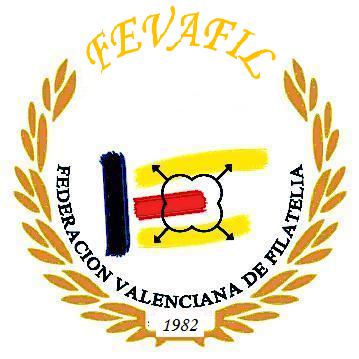 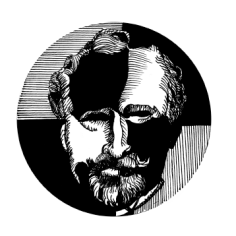 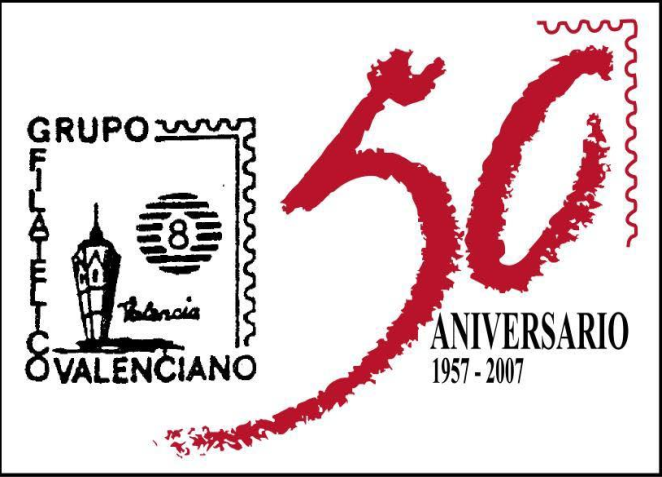                                                                F. Centro  de Estudios V. Blasco Ibáñez                                        I EXPOSICIÓN COMPETITIVA  VIRTUAL COMUNIDAD VALENCIANAI VIAJE DE VICENTE BLASCO IBÁÑEZ A ESTADOS UNIDOSHOJA DE INSCRIPCIÓNDATOS DEL EXPOSITORNombre:…………………………………… Apellidos………………………………………………………………………Calle:……………………………………………………………… nº…… CP……………… Ciudad……………………Provincia…………………………… Teléfono:…… ………………… e-mail:……………………………………….Sociedad filatélica a la que pertenece…………………………………………………………………………….Titulo de la colección (y breve descripción de la misma) ..........................................................…………………………………………..………………………… ………………………………………………………………………………………………………………………………………….Palmarés…………………………………………………………………………………………………………………………..Nº de Hojas:………………   Fecha límite de la inscripción 18 de octubre de 2020.Acepto el reglamento de la exposición    …………………………………….a………………de………………………………………….de 2020Firma del expositor:…………………………………………………………………………..Comisario para la exposición: José Martínez,  teléfono  645 942 915          E-mail: postmarkoj@gmail.com          josmagarci@gmail.com  Las colecciones admitidas deberán estar en poder de la organización antes del día  6 de noviembre de 2020 y serán remitidas a: josmagarci@gmail.com                                                              F. Centro  de Estudios V. Blasco Ibáñez                                        I EXPOSICIÓN VIRTUAL  PATROCINADA POR LA FUNDACIÓN - CENTRO DE ESTUDIOS VICENTE BLASCO IBAÑEZORGANIZADA POR FEVAFIL Y EL GRUPO FILATÉLICO VALENCIANO Con motivo de la situación de pandemia Covid19 que se está viviendo, la prevista Exposición Filatélica dedicada al centenario del primer viaje de Vicente Blasco Ibáñez a Estados Unidos, se ha decidido que se haga virtualmente en la web  www.fevafil.es.                                                                                      REGLAMENTOARTÍCULO 1A partir del día 16 de noviembre de 2020, se celebrará la I EXPOSICIÓN FILATÉLICA VIRTUAL COMPETITIVA en www.fevafil .esARTÍCULO 2La exposición será competitiva y se regirá por las normas de la Federación Internacional de Filatelia (FIP), las normas FESOFI para exposiciones de ámbito regional y el reglamento propio de FEVAFIL.ARTÍCULO 3Podrá participar cualquier coleccionista que pertenezca a una sociedad miembro de la Federación Valenciana de Filatelia.Las participaciones admitidas a la Exposición serán agrupadas en las siguientes clases:CLASE I         Competición.GRUPO A            1. Filatelia Tradicional                                             2. Historia Postal                                             3. Filatelia Temática                                             4. Resto de modalidades admitidas por la normativa FIPGRUPO BColecciones de 1 y 3 cuadros   Clase abierta, 3, 5  y 8 cuadrosEl jurado podrá transferir una colección del apartado donde se encuentre inscrita a otro si lo juzga conveniente, de acuerdo al material presentado o a la estructura de la colección.ARTÍCULO 4El boletín de inscripción deberá estar en poder de la organización antes del 18 de OCTUBRE de 2020. Los organizadores confirmarán la admisión de la colección antes del 30 de OCTUBRE vía telefónica o por e-mailARTÍCULO 5Las colecciones admitidas deberán enviarse escaneadas en PDF y estar en poder de la organización antes del 9 de noviembre 2020, enviándolas a la dirección del  comisario de la exposición, cuyos datos figuran al final del presente reglamento.                 ARTÍCULO 6Las colecciones serán evaluadas según las normas de FIP y FESOFI para este tipo de exposiciones. Los jurados serán nombrados por la Federación Valenciana de Filatelia y su decisión será inapelable.ARTÍCULO 7Para la adjudicación de las medallas se utilizará el baremo de categoría regional.El jurado, a través del Comisario General, hará entrega a cada expositor de la hoja de evaluación crítica, incluyendo sus recomendaciones cuando así haya lugar.ARTÍCULO 8Mediante el envío de la inscripción a la exposición, el expositor acepta todos los puntos del presente reglamento. La organización se reserva el derecho a modificar este articulado, dando cuenta de estas variaciones a los expositores con la debida antelación.ARTÍCULO 9La firma del boletín de inscripción supone la aceptación total de las presentes bases. Los casos no previstos en el presente reglamento serán resueltos por el Comité Organizador, reconociendo los expositores, a todos los efectos, la competencia de los tribunales del lugar donde se celebra la exposición (VALENCIA), con renuncia expresa del fuero de su propio domicilio.Cualquier consulta sobre la exposición puede ser dirigida al Comisario designado para esta Exposición:D. JOSÉ MARTÍNEZ GARCÍAAv. Ausias March, 50 – 4ª46026 VALENCIAe-mail: postmarkoj@gmail.com            josmagarci@gmail.com    teléfono  645 942 915